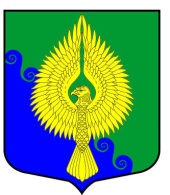 Об утверждении Плана мероприятий МА МО МО Юнтолово по реализации вопроса местного значения  «осуществление экологического просвещения, а также организация экологического воспитания и формирования экологической культуры в области обращения с твердыми коммунальными отходами» на 2020 годВ соответствии с Федеральным законом от 10.01.2002 года № 7-ФЗ «Об охране окружающей среды», подпунктом 44 пункта 1 статьи 10 Закона Санкт-Петербурга от 23.09.2009 № 420-79 «Об организации местного самоуправления в Санкт-Петербурге», с целью осуществление экологического просвещения, а также организация экологического воспитания и формирования экологической культуры в области обращения с твердыми коммунальными отходами,1. Утвердить План мероприятий МА МО МО Юнтолово по реализации вопроса местного значения «осуществление экологического просвещения, а также организация экологического воспитания и формирования экологической культуры в области обращения с твердыми коммунальными отходами» на 2020 год согласно приложению.2. Контроль за выполнением распоряжения остается за Главой Местной Администрации.Глава Местной Администрации								         Е.Н. Ковба Приложение УтвержденоРаспоряжением МА МО МО Юнтолово                от 23.12.2019 года № 01-20/28План  мероприятий МА МО МО Юнтолово по реализации вопроса местного значения               «осуществление экологического просвещения, а также организация экологического воспитания и формирования экологической культуры в области обращения с твердыми коммунальными отходами» на 2020 годМероприятиеСроки реализацииОтветственный исполнительФинансированиеРазмещение в газете МО Юнтолово, на сайте МО Юнтолово, на стенде в помещении МА МО МО Юнтолово информации по экологическому просвещению и  экологическому воспитанию и формированию экологической культуры в области обращения с твердыми коммунальными отходамиОдин раз в кварталМестная Администрация (Келль К.П. ведущий специалист   организационного отдела МА МО МО Юнтолово)-